ОПИСАНИЕ МЕСТОПОЛОЖЕНИЯ ГРАНИЦГраница территориальной зоны озеленённых территорий специального назначения  (СО4) г.Ртищево  Ртищевского муниципального района Саратовской области(наименование объекта, местоположение границ которого описано (далее - объект)Сведения об объектеСведения об объектеСведения об объектеN п/пХарактеристики объектаОписание характеристик1231Местоположение объектаСаратовская область, Ртищевский р-н,  Ртищево г.2Площадь объекта ± величина погрешности определения площади (P ± ∆P), га2.95 ± 03Иные характеристики объекта1. Виды разрешенного использования земельных участков и объектов капитального строительства:1) Земельные участки (территории) общего пользования2. -3. -Сведения о местоположении границ объектаСведения о местоположении границ объектаСведения о местоположении границ объектаСведения о местоположении границ объектаСведения о местоположении границ объектаСведения о местоположении границ объекта1. Система координат МСК-64, зона 11. Система координат МСК-64, зона 11. Система координат МСК-64, зона 11. Система координат МСК-64, зона 11. Система координат МСК-64, зона 11. Система координат МСК-64, зона 12. Сведения о характерных точках границ объекта2. Сведения о характерных точках границ объекта2. Сведения о характерных точках границ объекта2. Сведения о характерных точках границ объекта2. Сведения о характерных точках границ объекта2. Сведения о характерных точках границ объектаОбозначение характерных точек границКоординаты, мКоординаты, мМетод определения координат характерной точкиСредняя квадратическая погрешность положения характерной точки (Mt), мОписание обозначения точки на местности (при наличии)Обозначение характерных точек границXYМетод определения координат характерной точкиСредняя квадратическая погрешность положения характерной точки (Mt), мОписание обозначения точки на местности (при наличии)1234561580286.891352012.09Геодезический метод0.1-2580339.681352039.89Геодезический метод0.1-3580366.071352052.82Геодезический метод0.1-4580391.781352062.37Геодезический метод0.1-5580391.791352062.38Геодезический метод0.1-6580429.931352080.66Геодезический метод0.1-7580430.201352080.79Геодезический метод0.1-8580533.251352106.50Геодезический метод0.1-9580504.791352224.60Геодезический метод0.1-10580393.461352191.35Геодезический метод0.1-11580364.971352174.91Геодезический метод0.1-12580255.311352090.12Геодезический метод0.1-1580286.891352012.09Геодезический метод0.1-3. Сведения о характерных точках части (частей) границы объекта3. Сведения о характерных точках части (частей) границы объекта3. Сведения о характерных точках части (частей) границы объекта3. Сведения о характерных точках части (частей) границы объекта3. Сведения о характерных точках части (частей) границы объекта3. Сведения о характерных точках части (частей) границы объектаОбозначение характерных точек части границыКоординаты, мКоординаты, мМетод определения координат характерной точкиСредняя квадратическая погрешность положения характерной точки (Mt), мОписание обозначения точки на местности (при наличии)Обозначение характерных точек части границыXYМетод определения координат характерной точкиСредняя квадратическая погрешность положения характерной точки (Mt), мОписание обозначения точки на местности (при наличии)123456------------План границ объектаОбзорная схема границ объекта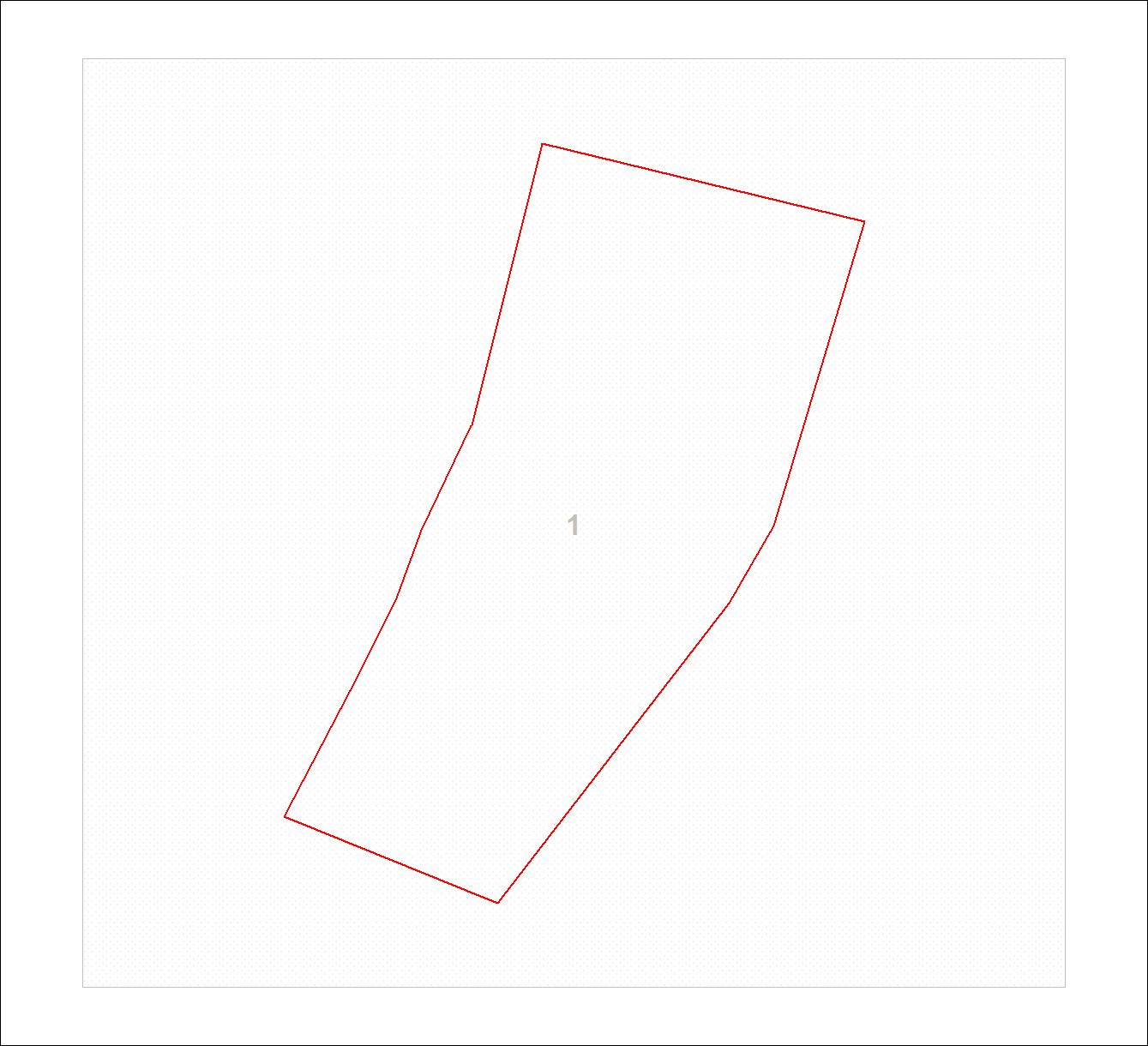 Масштаб 1:2469Используемые условные знаки и обозначения:Используемые условные знаки и обозначения: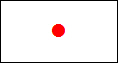 Характерная точка границы объекта землеустройства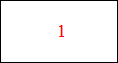 Надписи номеров характерных точек границы объекта землеустройства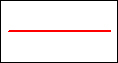 Граница объекта землеустройстваПодпись___________________________________________Дата 25 января 2019 г.Место для оттиска печати (при наличии) лица, составившего описание местоположения границ объектаМесто для оттиска печати (при наличии) лица, составившего описание местоположения границ объектаПлан границ объектаВыносной лист № 1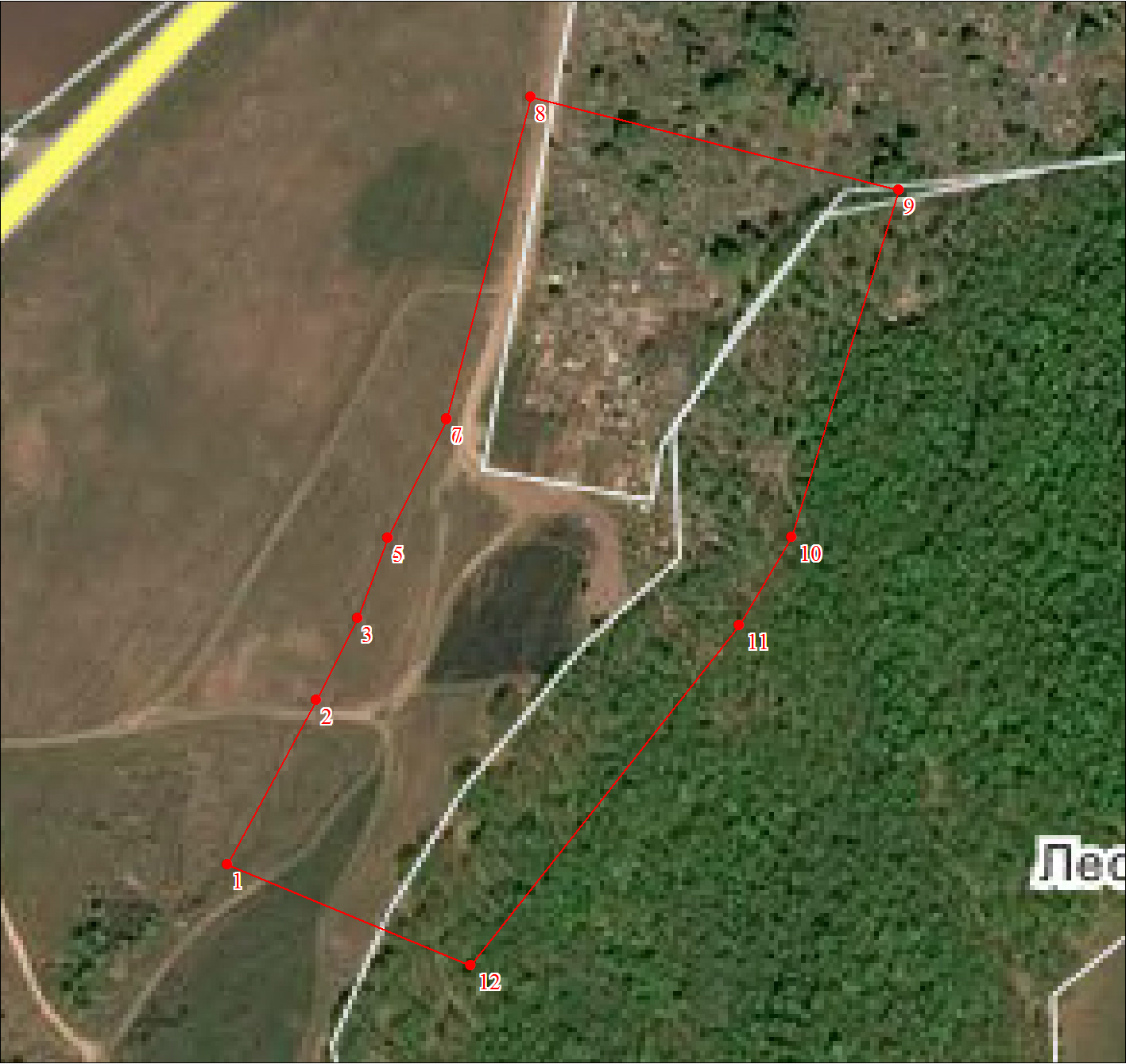 Масштаб 1:2000Используемые условные знаки и обозначения:Используемые условные знаки и обозначения:Условные обозначения представлены на листе Подпись___________________________________________Дата 25 января 2019 г.Место для оттиска печати (при наличии) лица, составившего описание местоположения границ объектаМесто для оттиска печати (при наличии) лица, составившего описание местоположения границ объектаТекстовое описание местоположения границ объектаТекстовое описание местоположения границ объектаТекстовое описание местоположения границ объектаПрохождение границыПрохождение границыОписание прохождения границыот точкидо точкиОписание прохождения границы12312по границе складирования и захоронения отходов23по границе складирования и захоронения отходов34по границе складирования и захоронения отходов45по границе складирования и захоронения отходов56по границе складирования и захоронения отходов67по границе складирования и захоронения отходов78по границе складирования и захоронения отходов89по границе складирования и захоронения отходов910по границе складирования и захоронения отходов1011по границе складирования и захоронения отходов1112по границе складирования и захоронения отходов1213по границе складирования и захоронения отходов